Finding the Length of the HypotenuseFind each of these lengths, rounding to 1 decimal place when necessary.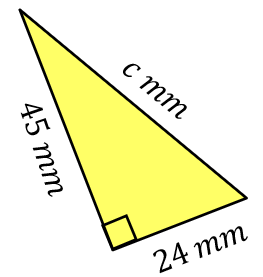 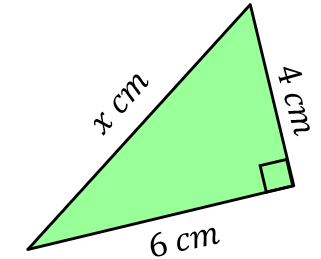 (a)			(b)(c)			(d)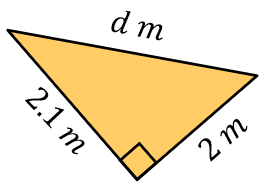 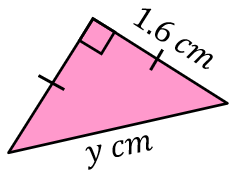 Find each of these lengths, leaving your answers in surd form.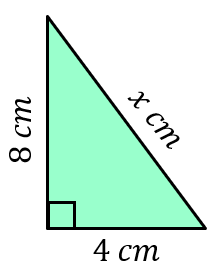 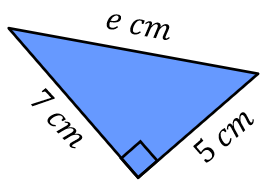 (a)		   (b) 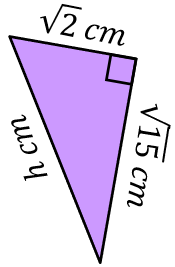 (c)			(d)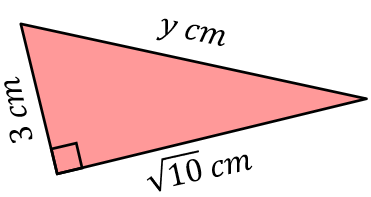 Find the missing lengths, rounding your answers to 3 significant figures.(a)			(b)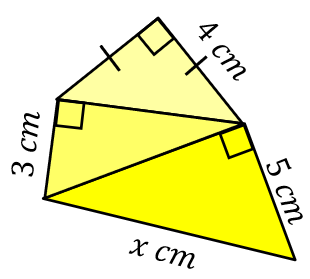 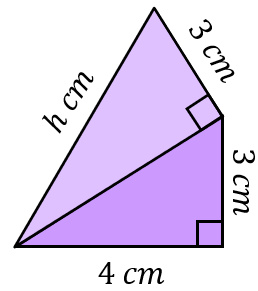 Finding the Length of the HypotenuseFind each of these lengths, rounding to 1 decimal place when necessary.(a)			(b)(c)			(d)Find each of these lengths, leaving your answers in surd form.(a)		   (b) (c)			(d)Find the missing lengths, rounding your answers to 3 significant figures.(a)			(b)